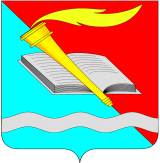 АДМИНИСТРАЦИЯ ФУРМАНОВСКОГО МУНИЦИПАЛЬНОГО РАЙОНАПОСТАНОВЛЕНИЕ от _____________  			    		                                                 № _________г. Фурманов О внесении изменений в постановление администрации Фурмановского муниципального района  Ивановской области от  24.02.2011 № 107 «Об утверждении административного Регламента архивного отдела  администрации Фурмановского муниципального района по предоставлению муниципальной  услуги  «Предоставление документальной архивной информации по запросам»В соответствии с требованиями Федерального закона от 27.07.2010      № 210-ФЗ «Об организации предоставления государственных и муниципальных услуг», в соответствии с распоряжением администрации Фурмановского муниципального района от 14.04.2022 № 112-р «О корпоративной электронной почте»п о с т а н о в л я е т:  1. Внести в постановление администрации Фурмановского муниципального района от 24.02.2011 № 107 «Об утверждении административного Регламента архивного отдела  администрации Фурмановского муниципального района по предоставлению муниципальной услуги «Предоставление документальной архивной информации по запросам» следующие изменения:1.1. В приложении № 1 пункт 2.1.2. подраздела «2.1. Порядок информирования о муниципальной услуге» раздела «2. Требования к порядку предоставления муниципальной услуги» административного регламента архивного отдела администрации Фурмановского муниципального района по предоставлению муниципальной услуги «Предоставление документальной архивной информации по запросам» читать в новой редакции:«2.1.2. Место нахождения архивного отдела и его почтовый адрес:ул. Социалистическая, д.15, г. Фурманов, 155520;адрес электронной почты: archive@furmanov.su;контактные телефоны: (8-49341) 2-20-96 (тел/факс), 2-22-59;Режим работы: понедельник – четверг с 8:15 до 17:15, пятница с 8:15 до 16:00, обеденный перерыв с 12:00 до 12:45.Прием граждан:среда с 8:30 до 16:00, иногородние принимаются ежедневно,обеденный перерыв: с 12:00 до 12:45;выходные дни: суббота, воскресенье, нерабочие праздничные дни».2. Опубликовать постановление в официальном печатном издании «Вестник администрации Фурмановского муниципального района и Совета Фурмановского муниципального района» и разместить на официальном сайте Фурмановского муниципального района.3. Постановление вступает в силу с 01.05.2022.4. Контроль за выполнением постановления возложить на  заместителя главы администрации  Фурмановского муниципального района Д.В. Попова.Глава Фурмановскогомуниципального района                                                       П.Н. КолесниковО.В. Хохлова2-20-96